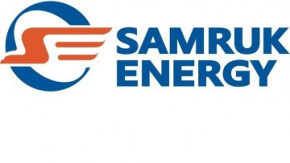 ОТЧЕТ АНАЛИЗ РЫНКА ЭЛЕКТРОЭНЕРГИИ И УГЛЯ КАЗАХСТАНАЗА 2018 ГОДДЕПАРТАМЕНТ «РАЗВИТИЕ РЫНКА»Январь, 2019г.РАЗДЕЛ IУстановленная и располагаемая мощность электростанций Казахстана (по состоянию на 01 января 2018/2019гг)Установленная мощность электростанций РК на 01.01.2019г. составила 21 902 МВт, что на 220 МВт больше по сравнению с 2018 годом. МВтИзменение установленной мощности произошло за счет:1. В Алматинской области:введены четыре ВЭС мощностью по 4,5 МВт – Сарыбулак -1, 2, Кербулак, Кербулак-2;скорректирована установленная мощность каскада Алматинских ГЭС АО «АлЭС», увеличилась на 2,7 МВт. После корректировки установленная мощность каскада ГЭС составляет 49,6 МВт.2. В Атырауской области:введена в эксплуатацию ВЭС Тайман-2 ТОО «ВетроЭнергоТехнологии» мощностью 52,8 МВт;3. В Восточно-Казахстанской области:на Усть-Каменогорской ГЭС после модернизации 3 из 4 гидроагрегатов увеличилась установленная мощность на 24,4 МВт и составила 355,6 МВт.4. В Жамбылской области:введена в эксплуатацию СЭС ТОО «Бурное Солар-2» мощностью 50 МВт.5. В Карагандинской области:введена в эксплуатацию биогазовая установка ТОО «Агрофирма Курма» установленной мощностью 1,1 МВтвведена в эксплуатацию СЭС ТОО «КПМ «Дельта» установленной мощностью 40 МВт.6. В Мангистауской области:введена в эксплуатацию газо-поршневая электростанция АО «КазАзот» установленной мощностью 38,9 МВт; введена в эксплуатацию СЭС мощностью 2 МВт ТОО «Group Independent».7. В Павлодарской области:введен в эксплуатацию турбоагрегат № 6 (модернизация) на Павлодарской ТЭЦ-3, установленная мощность увеличилась на 17 МВт и составила 555 МВт.Уменьшение установленной мощности, связанное с демонтажем и перемаркировкой:8. В Восточно-Казахстанской области:скорректирована установленная мощность малых ГЭС ВКО, снижение на 9,2 МВт. После корректировки установленная мощность малых ГЭС ВКО составляет 32,2 МВт.9. В Кызылординской области:скорректирована установленная мощность Кызылординской ГТЭС, уменьшилась на 15,2 МВт. После корректировки установленная мощность ГТЭС составляет 30,8 МВт; 10. В Туркестанской области:снижена на 50 МВт установленная мощность Шардаринской ГЭС в связи с демонтажем ГА-1,2 (модернизация). Установленная мощность ГЭС составляет 50 МВт.Располагаемая мощность электростанций РК на 01.01.2019г. составила 18 894,9 МВт, что на 103,5 МВт больше по сравнению с 2018 годом, в т.ч. прирост в Северной зоне – 38,7 МВт, Западной зоне – 21,3 МВт, Южной зоне – 43,5 МВт.Изменение располагаемой мощности произошло за счет:11. В Актюбинской области:увеличение располагаемой мощности на 1,5 МВт ЖГТЭС-56 АО «Актобемунайфинанс», за счет температуры наружного воздуха;уменьшение располагаемой мощности на 1,7 МВт ГПЭС ТОО «АРБЗ» в связи с технологией производства.12. В Алматинской области:уменьшение располагаемой мощности Капшагайской ГЭС АО «АлЭС» на 15 МВт по режиму сработки Капшагайского водохранилища;уменьшение располагаемой мощности Алматинской ТЭЦ-2 АО «АлЭС» на 5 МВт в связи с недостаточным потреблением тепла турбин типа Т и ПТ.увеличение располагаемой мощности Алматинских малых ГЭС АО «АлЭС» на 3,6 МВт по водотоку.Производство электрической энергии в ЕЭС КазахстанаПо данным Системного оператора электростанциями РК в 2018 году было выработано 106 797,8 млн. кВтч электроэнергии, что на 4,3% больше данных 2017 года. Рост выработки наблюдался в Северной и Западной зонах ЕЭС Казахстана.млн. кВтчПроизводство электроэнергии по областям РКВ 2018 году по сравнению с 2017 годом производство электроэнергии значительно увеличилось (рост 26% и выше) в Кызылординской и Туркестанской областях. В то же время, снижение производства электроэнергии наблюдалось в Атырауской, Восточно-Казахстанской, Жамбылской, Карагандинской, Костанайской и Северо-Казахстанской областях. млн. кВтчПроизводство электроэнергии связанной генерациейОбъем производства электроэнергии энергопроизводящими организациями конкурентных организаций АО «Самрук-Энерго» за 2018 год составил 51,7 млрд. кВтч, что на 1,2 млрд. кВтч меньше по сравнению с аналогичным периодом 2017 года (52,9 млрд. кВтч).млн. кВтчОбъем производства электроэнергии энергопроизводящими организациями АО «Самрук-Энерго» в  2018 году составил 31,7 млрд. кВтч или прирост 14,2% в сравнении с показателями 2017 года.млн. кВтч*) за вычетом объемов производства электроэнергии АО «Актобе ТЭЦ» (актив реализован в конкурентную среду в 2017 году) Потребление электрической энергии в ЕЭС КазахстанаПотребление электрической энергии по зонам и областямПо данным Системного оператора, в 2018 году наблюдался рост в динамике потребления электрической энергии по всей республике в сравнении с показателями 2017 года. Так, в северной зоне республики потребление увеличилось на 5%, в западной зоне на 8% и в южной зоне на 7%. млн. кВтчИтоги работы промышленности за 2018 год (экспресс-информация Комитета по статистике МНЭ РК)В 2018 году по сравнению с 2017 годом индекс промышленного производства составил 104,1%. Увеличение объемов производства зафиксировано в 14 регионах республики, снижение наблюдалось в Кызылординской, Западно-Казахстанской и Туркестанской областях.Изменение объемов промышленной продукции по регионамв % к предыдущему году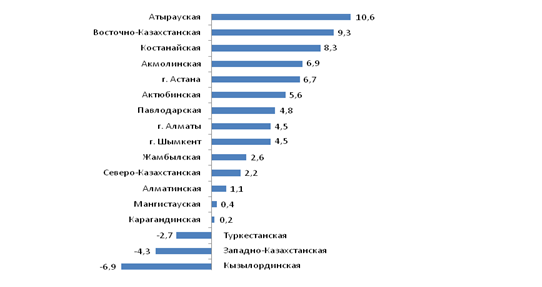 В Атырауской области из-за увеличения объемов добычи сырой нефти индекс промышленного производства составил 110,6%.В	Восточно-Казахстанской области возросла добыча медных руд и концентратов, увеличилось производство подсолнечного масла, аффинированного золота,  рафинированной меди и легковых автомобилей (109,3%).В Костанайской области увеличилась добыча железорудных окатышей и концентратов, возросло производство прутков и стержней из стали, золота в сплаве Доре и легковых автомобилей (108,3%).В Акмолинской области увеличилась добыча золотосодержащих руд и концентратов, возросло производство обработанного молока, золота в сплаве Доре, шариковых и роликовых подшипников (106,9%).В г.Астана возросло производство безалкогольных напитков, аффинированного золота и дизельных локомотивов (106,7%).В	Актюбинской области увеличилась добыча хромовых руд и концентратов, цинковых концентратов, возросло производство феррохрома (105,6%).В	Павлодарской области увеличилась добыча каменного угля, возросло производство бензина, дизельного топлива, феррохрома и стальных труб (104,8%).В г.Алматы увеличилось производство подсолнечного масла, обработанного молока, нелегированной стали, дверных и оконных блоков из алюминия и телевизионных приемников (104,5%).В г.Шымкент возросло производство бензина, дизельного топлива, лекарств и портландцемента (104,5%).В Жамбылской области увеличилось производство фосфора, ортофосфорной кислоты, ферросиликомарганца и золота в сплаве Доре (102,6%).В	Северо-Казахстанской области увеличилось производство нерафинированного рапсового масла, обработанного молока и муки (102,2%).В	Алматинской области увеличилось производство обработанного молока, сахара, пива, сигарет и электрических аккумуляторов (101,1%).В	Мангистауской области за счет увеличения объемов добычи сырой нефти индекс промышленного производства составил 100,4%.В Карагандинской области увеличилась добыча каменного угля, медных руд и концентратов, возросло производство аффинированного золота и изолированного провода (100,2%).В	Туркестанской области за счет снижения добычи урановой руды и уменьшения производства природного урана индекс промышленного производства составил 97,3%.В	Западно-Казахстанской области из-за снижения добычи газового конденсата индекс промышленного производства составил 95,7%.В	Кызылординской области за счет снижения добычи сырой нефти индекс промышленного производства составил 93,1%.  (Источник: www.stat.gov.kz)Электропотребление крупными потребителями КазахстанаЗа 2018 год по отношению к 2017 году наблюдался рост потребления электроэнергии по всем крупным потребителям, за исключением АО «Арселор Миттал Темиртау», ТОО «Корпорация Казахмыс» (Жезказганская площадка), ТОО «Kazakhmys Smelting» и РГП «Канал им. Сатпаева».млн. кВтчУгольДобыча энергетического угля в КазахстанеПо информации Комитета по статистике МНЭ РК, в Казахстане в 2018 году добыто 113,7 млн. тонн каменного угля, что на 7% больше, чем за 2017 год (105,9 млн. тонн).тыс. тоннДобыча угля АО «Самрук-Энерго»В 2018 году ТОО «Богатырь Комир» добыто 44 865 тыс. тонн, что на 11% больше, чем за 2017 год (40 408 тыс. тонн).Реализация угля АО «Самрук-Энерго»В 2018 году реализовано 45 158 тыс. тонн, в т.ч.:- на внутренний рынок РК 35 572 тыс. тонн, что на 16% больше, чем за 2017 год (30 701 тыс. тонн);- на экспорт (РФ) – 9 587 млн. тонн, что на 5,6% меньше, чем за 2017 год (10 157 тыс. тонн).тыс. тоннПо показателям за 2018 год по сравнению с показателями за 2017 год в Обществе наблюдается рост добычи и реализации угля. Возобновляемые источники энергииОбъем производства электроэнергии объектами по использованию ВИЭ (СЭС, ВЭС, малые ГЭС мощностью до 35 МВт) за 2018 год составил 1335,2 млн. кВтч или прирост 20,4% в сравнении с показателями 2017 года.млн. кВтчВыработка электроэнергии объектами ВИЭ АО «Самрук-Энерго» за 2018г. составила 2 890 млн. кВтч или 26,2% от общего объема вырабатываемой объектами ВИЭ электроэнергии, что по сравнению с 2017 годом ниже на 15,2% (за 2017г. выработка ВИЭ Общества составила 3 408 млн. кВтч, доля ВИЭ Общества – 29,4%).За 2018г. по сравнению с 2017г. наблюдается снижение производства электроэнергии крупными и малыми ГЭС, в то время как производство электроэнергии объектами ВЭС и СЭС выросло. млн. кВтчДоля Общества в производстве «чистой» электроэнергии (крупные, малые ГЭС, ВЭС, СЭС) за 12 месяцев 2018г. снизилась до 26,6% (2 890 млн. кВтч) в сравнении с аналогичным периодом 2017г. (29,4% или 3 407,8 млн. кВтч).Доля Общества в производстве электроэнергии объектами ВИЭ (малые ГЭС, ВЭС, СЭС) за 2018г. составила 26,6%.млн. кВтчЦентрализованные торги электроэнергией АО «КОРЭМ»Общие итоги торговПо результатам проведенных централизованных торгов электроэнергией в декабре 2018 года были заключены 852 сделки объеме 1 362 152 тыс. кВт*ч на общую сумму 7 948 844,96 тыс. тенге (включая, в режиме «за день вперед», спот-торги «в течение операционных суток» и торги на среднесрочный и долгосрочный периоды), в том числе:спот-торги в режиме «за день вперед» - было заключено 13 сделок в объеме 5 664 тыс. кВт*ч на общую сумму 27 306 тыс. тенге. Минимальная цена на спот-торгах в режиме «за день вперед» составила – 4,05 тг/кВт*ч (без НДС), максимальная цена – 8,1 тг/кВт*ч (без НДС);спот-торги «в течение операционных суток» - было заключено 816 сделок в объеме 7 544 тыс. кВт*ч на общую сумму 38 042 тыс. тенге. Минимальная цена составила – 5 тг/кВт*ч (без НДС), максимальная цена – 7 тг/кВт*ч (без НДС);торги электроэнергией на средне- и долгосрочный периоды – были заключены 23 сделки объемом 1 348 944 тыс. кВт*ч на общую сумму 7 883 496,96 тыс. тенге. Минимальная цена по данному виду централизованных торгов составила 5,76 тг/кВт*ч (без НДС), максимальная – 10 тг/кВт*ч (без НДС).
За аналогичный период 2017 года общий объем централизованных торгов составил 8 3674 914 тыс. кВт*ч. В таблице ниже приведена динамика цен сделок, заключенных на централизованных торгах в декабре 2017 и 2018 года.Динамика цен, сложившихся по итогам централизованных торговв декабре 2017-2018 гг.Из таблицы отметим тенденцию по снижению средней цены контрактов в декабре текущего года в сравнении с аналогичным периодом прошлого года.по спот-торгам «за день вперед» снизилась на 12,2%.по спот-торгам «в течение операционных суток» средняя цена контрактов снизилась на 22%.по торгам на средне- и долгосрочный период снизилась на 7,7%.Итоги спот-торгов в режиме «за день вперед»По итогам проведенных спот-торгов в декабре 2018 года было заключено 13 сделок в объеме 5 664 тыс. кВт*ч, минимальная клиринговая цена на спот-торгах в режиме «за день вперед» составила – 4,05 тг/кВт*ч (без НДС), а максимальная – 8,1 тг/кВт*ч (без НДС).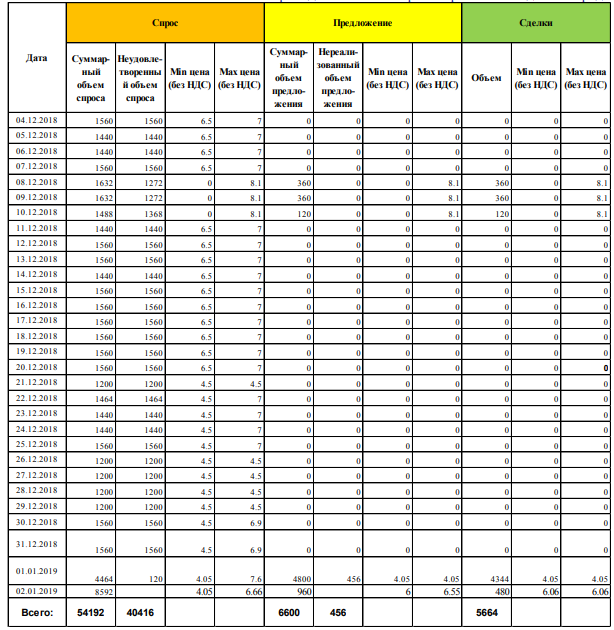 Из таблицы видно, что суммарный объем спроса составил 54 192 тыс. кВт*ч., при этом суммарный объем предложения составил 6 600 тыс. кВт*ч. Неудовлетворенный объем спроса в декабре 2018 года составил 40 416 тыс.кВт*ч, а неудовлетворенный объем предложения 456 тыс.кВт*ч. В процессе спот-торгов в торговую систему всего было принято заявок в количестве -192, из них 185 заявки от покупателей и 7 заявок от продавцов. Итоги спот-торгов «в течение операционных суток»По итогам проведенных торгов в декабре 2018 года было заключено 816 сделок в объеме 7544 тыс. кВт*ч на общую сумму 38 042,0 тыс. тенге. Минимальная цена на спот-торгах «в течение операционных суток» составила 5 тг/кВт*ч (без НДС), максимальная – 7 тг/кВт*ч (без НДС). По итогам проведенных торгов в декабре 2018 года было заключено 1269 сделок в объеме 10 202 тыс. кВт*ч. Минимальная цена на спот-торгах «в течение операционных суток» составила 4,5 тг/кВт*ч (без НДС), а максимальная цена –6,5 тг/кВт*ч (без НДС).Итоги торгов на средне- и долгосрочный периодВ декабре 2018 года по итогам торгов на средне- и долгосрочный периоды были заключены 23 сделки объемом 1 348 944 тыс. кВт*ч на общую сумму 7 883 496,96 тыс. тенге, в том числе:5 недельных контрактов общим объемом 39 648 тыс.кВт*ч. Максимальная цена составила 10 тг/кВт*ч (без НДС), а минимальная цена – 7,62 тг/кВт*ч (без НДС);17 контрактов с поставкой на январь месяц общим объемом 1 304 976 тыс.кВт*ч. Максимальная цена составила 7,2 тг/кВт*ч (без НДС), а минимальная цена – 5,76 тг/кВт*ч (без НДС).Экспорт-импорт электрической энергии В 2018 году основным направлением экспорта-импорта электроэнергии РК стала РФ (экспорт в РФ – 4,8 млрд. кВтч, импорт из РФ – 1,3 млрд. кВтч). Экибастузской ГРЭС-1 экспортировано в РФ 3,76 млрд. кВтч (с 02.08.2018г экспорт в РФ прекращен по инициативе российский стороны), АО «KEGOC» – 1,05 млрд. кВтч в целях балансирования производства-потребления электроэнергии. Импорт электроэнергии из РФ за отчетный период в объеме 1,02 млрд. кВтч осуществлялся в целях балансирования производства-потребления электроэнергии.млн. кВтчРАЗДЕЛ IIСтатус формирования Общего электроэнергетического рынка Евразийского экономического союзаДо 1 июля 2018г. согласно Плану мероприятий по формированию ОЭР ЕАЭС планируется разработка соответствующих документов по формированию ОЭР ЕАЭС.С июля 2018г. по июль 2019г. планируется заключение международного договора в рамках ЕАЭС о формировании ОЭР и не позднее 1 июля 2019 года вступление в силу.На заседаниях Подкомитета по формированию ОЭР ЕАЭС Консультативного комитета по электроэнергетике при Коллегии ЕЭК проводилась работа по разработке и согласованию странами-участницами ЕАЭС Соглашения об ОЭР ЕАЭС. 15-16.01.2018г., 02.02.2018г., 26-27.02.2018г., 01.03.2018г., 19-20.03.2018г., 05-07.06.2018г., 02-03.08.2018г., 16-17.08.2018г., 17-18.09.2018г., 08-09.10.2018г., 14-16.11.2018г., 27-28.11.2018г., 19-20.12.2018г.  проведен ряд совещаний уполномоченных представителей государств-членов ЕАЭС по вопросу согласования проекта Соглашения и правил функционирования ОЭР ЕАЭС. По итогам проведенных заседаний и совещаний имеются ряд спорных вопросов в части формулировок норм. Статус формирования Электроэнергетического рынка СНГС 1992 года проведено 53 заседания Электроэнергетического Совета Содружества Независимых Государств (далее – ЭЭС СНГ). Решением ЭЭС СНГ (Протокол №50 от 21.10.2016г.) утвержден Сводный план-график формирования общего электроэнергетического рынка государств-участников СНГ. Статус реализации проекта CASA-1000Описание проектаПроект CASA-1000 является первым шагом на пути к созданию регионального рынка электроэнергии Центральной и Южной Азии (CASAREM), используя значительные энергетические ресурсы Центральной Азии, чтобы способствовать снижению дефицита энергии в Южной Азии на взаимовыгодной основе.Начать поставки электроэнергии по проекту CASA-1000 планируется в 2021 году. Предполагается, что пропускная способность ЛЭП составит порядка 6 млрд. кВтч в год.Процесс финансирования проекта управляется Всемирным банком.Проект разделен на два основных пакета: строительство линий электропередачи в Кыргызстане, Таджикистане, Афганистане и Пакистане;строительство двух-терминальных преобразовательных подстанций постоянного тока высокого напряжения (ПТВН) в Пакистане и Таджикистане.Тендерные процедуры по первому пакету завершены, ведется работа по определению победителя тендера на поставку и установку линий электропередачи и расширение соответствующих ячеек в Таджикистане и Кыргызстане. Срок строительства после подписания контракта – 42 месяца (2021г).Новости в сфере электроэнергетики РК5 декабря текущего года были проведены централизованные торги электрической мощностью по Западной зоне ЕЭС РК (05.12.2018г)На основании приказа Министра энергетики Республики Казахстан от 20 марта 2015 года № 226 акционерное общество «Казахстанский оператор рынка электрической энергией и мощности» (далее – АО «КОРЭМ») определено оператором рынка централизованной торговли.5 декабря 2018 года на торговой площадке АО «КОРЭМ» были проведены централизованные торги электрической мощностью по Западной зоне ЕЭС РК.Для проведения централизованных торгов электрической мощностью в АО «КОРЭМ» Единым закупщиком был предоставлен прогнозный спрос на электрическую мощность по Западной зоне ЕЭС РК – 689,3 МВт;Предельный тариф на услугу по поддержанию готовности электрической мощности – 590 тыс.тг/МВт.В централизованных торгах электрической мощностью приняли участие 5 энергопроизводящих организации.По итогам централизованных торгов электрической мощностью суммарный объем проданной мощности по Западной зоне ЕЭС РК составил 689,3 МВт. Количество заключенных сделок в торговой системе - 2. Средневзвешенная цена по итогам централизованных торгов электрической мощностью составила 587,86 тыс.тг/МВт в месяц без НДС.Суммарный объем заявок энергопроизводящих организации, поданных в торговую систему составил 918 МВт.Весь объем закупаемой мощности по Западной зоне ЕЭС РК был удовлетворен.В качестве наблюдателей на централизованных торгах электрической мощностью участвовали представители Министерства энергетики Республики Казахстан, ОЮЛ «КЭА», АО «KEGOC» и ТОО «РФЦ по ВИЭ».Компании Eni и GE Renewable Energy приступили к строительству ветропарка Бадамша (10.12.2018г) Компании Eni и GE Renewable Energy приступили к строительству ветроэлектростанции в районе поселка Бадамша (Казахстан), где будет установлено 
13 ветрогенераторов GE (мощность 3,8 МВт, высота башни 85 м, диаметр ротора 130 м). Ветропарк Бадамша, расположенный на северо-западе Актюбинской области, является первой масштабной инвестицией компании Eni в казахстанский сектор ветроэнергетики и первым проектом в области ветроэнергетики для GE в Казахстане.Проект реализуется в рамках Меморандума о взаимопонимании, подписанного в прошлом году между компаниями Eni, GE Renewable Energy и министром энергетики Казахстана К. Бозумбаевым. Документ является частью обширной программы сотрудничества между Eni и GE Renewable Energy по развитию возобновляемой энергетики. АО «KEGOC» завершило крупнейший в отрасли инфраструктурный проект (11.12.2018г) 11 декабря 2018 года в ходе общенационального телемоста, который состоялся в рамках Дня индустриализации, Президент Республики Казахстан Назарбаев Н.А., дал команду Председателю Правления АО «KEGOC» Кажиеву Б.Т. ввести в действие высоковольтные линии ВЛ 500 кВ «Шульбинская ГЭС (Семей) – Актогай – Талдыкорган – Алма».Строительство данных линий является вторым этапом крупномасштабного инвестиционного проекта «Строительство ВЛ 500 кВ транзита Север-Восток-Юг» (восточный транзит). Первый этап – «Строительство ВЛ 500 кВ Экибастуз – Шульбинская ГЭС (Семей) – Усть-Каменогорск» был введен в эксплуатацию также в ходе телемоста 6 декабря 2016 года, с участием Главы государства.Таким образом, АО «KEGOC» полностью завершило крупнейший в отрасли инфраструктурный проект, строительство которого было начато в 2014 году. За четыре года построены высоковольтные линии протяженностью свыше 1700 км, три новые подстанции (ПС) класса 500кВ «Семей», «Актогай» и «Талдыкорган». Расширены открытые распределительные устройства (ОРУ) на подстанциях ПС 1150 кВ «Экибастузская», ПС 500 кВ «Усть-Каменогорская» и ОРУ 220 кВ Шульбинской ГЭС (ШГЭС). Произведено расширение и реконструкция ПС 500 кВ «Алма».Ввод данных линий электропередачи увеличил транзит электроэнергии от северных электростанций до южных регионов Казахстана с 1450 МВт до 2100 МВт. Кроме того, новые ВЛ позволят решить целый ряд важных задач, в том числе усилить связь с Восточно-Казахстанской областью, где до настоящего времени электроэнергия подавалась через территорию России. Также будет обеспечено покрытие потребности в электроэнергии электрифицируемых участков железных дорог и энергоемких объектов горнорудной промышленности региона.Важным является и тот факт, что ввод в эксплуатацию восточного транзита даст импульс развитию возобновляемых источников энергии, в частности малых гидроэлектростанций.Самая большая солнечная электростанция в СНГ построена в Казахстане (11.12.2018г) Президент Казахстана Н. Назарбаев в ходе общенационального телемоста запустил работу солнечной электростанции «Бурное» в Жамбылской области и ветряной электростанции в Мангистауской области. «Проект «СЭС Бурное» мощностью 100 МВт в Жамбылской области - это крупнейшая солнечная электростанция в СНГ, совместный казахстанско-британский проект. Между тем, гендиректор совместного предприятия «Редкометальная компания» Ю. Епишев, проинформировал Президента, что летом 2018 года начато было строительство крупной ветряной электростанции на полуострове Мангышлак.   По словам Ю. Епишева 24 современные установки датской компании «Vestas» - это 12 миллионов кВтч электроэнергии в месяц. Полностью объект будет готов летом 2019. Обзор СМИ в странах СНГ(по информации с сайта Исполнительного комитета ЭЭС СНГ)Российская ФедерацияМодернизацию подготовили для Премьера (04.12.2018г) Правительство после долгих обсуждений все же согласовало и может уже в ближайшее время принять проект постановления Минэнерго по модернизации старых ТЭС общей стоимостью до 1,4 трлн руб. В проект внесли проверку темпов роста энергоцен (Владимир Путин требовал, чтобы они не поднимались быстрее инфляции), а также норму о разрыве соглашений с инвесторами при неготовности оборудования. В Минэнерго ожидают, что постановление будет подписано премьером до конца года. Правительство предлагает "считать согласованным" проект постановления по модернизации старых ТЭС, но с учетом нескольких технических правок к документу, следует из проекта протокола совещания у вице-премьера Дмитрия Козака от 30. "Залповый" отбор проектов модернизации на 2022-2024 годы пройдет в 2019 году (точные сроки не указаны), а долгосрочный конкурентный отбор мощности (основной сектор торговли "старой" мощностью) на 2022 год будет перенесен с 15 декабря на 1 мая 2019 года.Потребители электроэнергии получат право отказаться от лишних электромощностей (04.12.2018г)Потребители электроэнергии получат право отказаться от неиспользуемых резервных мощностей, что позволит сократить затраты сетевых компаний на содержание сетей и направить деньги на модернизацию инфраструктуры.По словам замминистра энергетики Андрея Черезова, в настоящее время 70 процентов крупных российских производителей живут в режиме излишнего потребления максимальных резервных мощностей электроэнергии. То есть запрашивают у сетевых компаний мощности, примерно двукратно превышающие необходимые. По разным оценкам, объем таких мощностей в России на сегодня составляет 40%. Возвращение этого резерва позволит ФСК не тратить значительные средства на постройку новых инфраструктурных объектов, а направить их в модернизацию существующих.Проект постановления Правительства, который разрабатывает Минэнерго, закрепляет такую возможность на законодательном уровне, пояснил Черезов. Документ, в частности, наделяет потребителя правом отказаться или перепродать неиспользуемые резервные мощности. В настоящее время проект постановления находится на стадии согласования с Минэкономразвития и ФАС, после чего будет внесен в Правительство.Ветру с атомом по пути (19.12.2018г)В Адыгее продолжается строительство самого мощного ветропарка в России. В ближайшие месяцы проведут сборку ветровых установок. Первую очередь объекта мощностью 150 МВт планируют запустить уже во втором квартале 2019 года. Всего запустят 60 ветроустановок мощностью 2,5 МВт каждая. Плановая среднегодовая выработка ветропарка составит 354 миллиона кВтч в год.Стоимость установки 60 адыгейских ветрогенераторов оценивается в 20 миллиардов рублей. Срок окупаемости проекта - чуть более десяти лет. Ранее было озвучено, что дочерняя структура "Росатома" АО "НоваВинд" в ближайшие годы планирует вложить в ветропарки в Адыгее и Краснодарском крае 32 миллиарда рублей. «Россети» в середине 2019 года ожидают нормативную базу по долгосрочным сетевым тарифам (04.12.2018г)«Россети» рассчитывают на принятие нормативной базы для введения долгосрочных сетевых тарифов в середине 2019 года. По словам Ливинского, на текущий момент многое регионы готовы к введению долгосрочных сетевых тарифов. «Когда выйдут соответствующие изменения законодательной базы, мы планируем в городе Москва подписать долгосрочное тарифное соглашение», - сказал глава «Россетей».В настоящее время электросетевые тарифы устанавливаются на год. В 2017 году Минэнерго и госхолдинг «Россети» начали обсуждать введение долгосрочных тарифов через механизм регуляторных соглашений. Такие соглашения могут заключаться между сетевыми компаниями и региональными властями.В Ростовской области запустят первые ветростанции Российского производства (13.12.2018г)Первые в России три ветростанции, произведенные полностью из отечественных компонентов, запустят в Ростовской области в декабре 2019 года.Три ветропарка которые будут запущены в Ростовской области в декабре 2019 года, будут производить порядка 300 МВт.ООО «УК «Ветроэнергетика» (учрежденное совместно ПАО «Фортум» и 
АО «Роснано») реализует в Ростовской области инвестпроект по строительству ветропарков на территории Каменского и Красносулинского районов с конца 2017 года. Инвестиции в проект, по данным правительства региона, составят до 70 миллиардов рублей. Проектом предусмотрено 78 ветроэнергетических установок в рамках трех ветроэлектростанций. Республика ТаджикистанНа продолжение реконструкции Кайраккумской ГЭС будет выделено $126 млн. (03.12.2018г)Порядка 126 млн. долл. будет выделено для реализации второй фазы проекта по реконструкции Кайраккумской гидроэлектростанции в Таджикистане.Модернизация ГЭС осуществится за счет финансовых средств Европейского банка реконструкции и развитии (ЕБРР).Общая сумма проекта составляет 126 млн. долл., из которых 38 млн. долл. составляет государственный кредит ЕБРР, 27 млн. долл. льготный кредит, 23 млн. долл. грант из средств Фонда Зеленого Климата и 35 млн. евро – государственный кредит Европейского Инвестиционного Банка. Получателем средств является ОАХК «Барки точик».В рамках Проекта предусматривается завершение восстановления Кайраккумской гидроэлектростанции с максимальным увеличением текущей установленной мощности с 126 МВт до 174 МВт.Ранее сообщалось, что реализацией проекта займется консорциум компаний, в который входят General Elecktric Hydro (Франция), General Elecktric Renewadle (Швейцария) и Cobra Instalaciones Servision SA (Испания).Пакистан намерен предложить Таджикистану схему «обратного потока» в региональном проекте CASA-1000 (06.12.2018г)Пакистан решил предложить Таджикистану схему «обратного потока» в региональном проекте CASA-1000. На днях высокопоставленный чиновник в Минэнерго Пакистана сообщил газете The News International, что пакистанская сторона решила включить в соглашение о закупке электроэнергии (Рower purchase agreement) статью об обратном потоке.Данный вопрос пакистанские энергетики намереваются обсудить со своими таджикскими коллегами. Таким образом, Исламабад решил, после запуска межрегиональной линии электропередачи CASA-1000 по ней экспортировать электроэнергию в Таджикистан во время ее нехватки в зимний период.Практическая реализация таджикского участка проекта CASA-1000 начнется в 2019 году (11.12.2018г)По данным источника, подрядчики проекта Шведская компания ABB и индийская компания Kalpataru Power Transmission Limited займутся реализацией проекта таджикского участка указанного проекта.По проекту предусмотрено строительство линии электропередачи постоянного и временного тока, а также Конверторных подстанций.В настоящее время проектирование линии электропередачи 500 кВ постоянного тока Сангтуда до границы Афганистана завершено, и данный проект предоставлен для согласования ОАХК «Барки точик». Протяженность этой линии электропередачи составит 117 км. Также продолжается проектирование линии электропередачи временного тока от Регара до Сангтуды, протяженностью 115 км. Ожидается, что проектирование этого участка завершится до конца этого года и будет представлен для согласования госэнергохолдингу «Барки точик».За 10 лет энергомощность Таджикистана выросла до 1520 МВт (26.12.2018г)За последние 10 лет производственная мощность энергетической системы Таджикистана выросла до 1520 МВт, были созданы и сданы в эксплуатацию более чем 1300 километров высоковольтных линий электропередачи. Об этом сообщил президент Э. Рахмон в своем послании к парламенту страны.Он подчеркнул, что с начала строительства Рогунской ГЭС из всех источников финансирования освоено 24 млрд сомони (2,5 млрд. долл.), только в 2018 году 3,9 млрд сомони (414 млн. долл.), а в 2019 году с этой целью намечено направить почти 4 млрд сомони (424 млн. долл.), что позволит своевременный пуск второго агрегата крупнейшей в регионе ГЭС.«В сентябре 2018 года мы сдали в эксплуатацию в высокогорном районе Мургаб гидроэлектростанцию «Таджикистан» мощностью 1500 киловатт общей стоимостью 80 млн сомони, благодаря чему потребности на электроэнергию в Горно-Бадахшанской Автономной области будут полностью обеспечены», - отметил Рахмон.В настоящее время готово техническое обоснование строительства еще двух гидроэлектростанций в этом регионе, то есть в Горно-Бадахшанской Автономной области – «Санобод» и «Себзор» общей совокупной мощностью 211 мегаватт, и продолжается работа с международными организациями по нахождению и привлечению инвестиций.По слова главы государства, также сейчас продолжается реконструкция гидроэлектростанции «Сарбанд» на сумму 1,3 млрда сомони (138 млн. долл.), а в 2019 году начнутся работы по реконструкции Кайраккумской ГЭС на сумму 1,9 млрд сомони (201,6 млн. долл.) и первый этап реконструкции Нурекской ГЭС на сумму 3,5 млрд сомони (371,5 млн. долл.).Было подчеркнуто, что после полной реконструкции мощность этих трех электростанций по сравнению с нынешней их реальной мощностью в целом возрастет на 840 мегаватт.Республика БеларусьО некоторых мерах по повышению надежности белорусской энергосистемы (27.12.2018г)Президентом Республики Беларусь А. Лукашенко 22 декабря 2018 г. подписан Указ № 493 «О некоторых мерах по повышению надежности белорусской энергосистемы».Документом предусматривается принятие мер по снижению стоимости и оптимизации сроков реализации инвестиционных проектов по строительству пиково-резервных энергоисточников, установке электрокотлов и строительству необходимых для их функционирования объектов инженерной и транспортной инфраструктуры на объектах электроэнергетики, жилищно-коммунального хозяйства и других.Указ Президента позволит оптимизировать затраты и сроки реализации мероприятий по режимной интеграции Белорусской АЭС в объединенную энергетическую систему Республики Беларусь, обеспечить надежность энергоснабжения потребителей, бесперебойность работы электроэнергетического комплекса и укрепить энергетическую безопасность государства.5 декабря впервые подано напряжение на шины комплектного распределительного устройства с элегазовой изоляцией Белорусской АЭС (КРУЭ 330 кВ).  (15.12.2018г)Включение произведено от подстанции 330 кВ «Поставы» по высоковольтной линии Поставы – Белорусская АЭС №1 330 кВ.Распределительное устройство высокого напряжения является одним из важнейших элементов электростанции, с помощью которого обеспечивается распределение электроэнергии между высоковольтными линиями электропередачи. На Белорусской АЭС распределительное устройство выполнено на классе напряжения 330 кВ в виде комплектного распределительного устройства с элегазовой изоляцией – КРУЭ 330 кВ. В дальнейшем запланирован поэтапный ввод в работу всех семи ВЛ 330 кВ, отходящих от Белорусской АЭС, и станционного оборудования КРУЭ 330 кВ.Стратегические цели развития топливно-энергетического комплекса Беларуси (21.12.2018г) Энерго- и газоснабжающими организациями Министерства энергетики в текущем году обеспечено бесперебойное и надежное снабжение потребителей тепловой и электрической энергией, природным и сжиженным газом в востребованных объемах. Объем производства электроэнергии в 2018 году в целом по республике увеличился на 11,6% по отношению к 2017 году и оценивается в объеме 38,3 млрд. кВтч, в том числе на электростанциях ГПО «Белэнерго» более 34,4 млрд. кВтч. Отпуск тепловой энергии энергоснабжающими организациями за 2018 год составил 34,7 млн. Гкал, что соответствует уровню 2017 года.Значительный рост производства электроэнергии в стране обусловлен следующими факторами:1. отказ от импорта электроэнергии из-за пределов республики. Это стало возможным за счет проведенной модернизации и замещения импорта выработкой на собственных энергоисточниках с меньшими затратами;2. увеличение поставок электроэнергии на экспорт в страны Прибалтики до 
1 млрд. кВтч, что почти в 7 раз выше уровня 2017 года;3. рост потребления электрической энергии реальным сектором экономики 
(с 21,6 до 22 млрд. кВтч или на 1,8%), что свидетельствует о возобновлении темпов роста промышленного производства и экономики страны в целом.В энергосистеме, как и в предыдущие годы продолжается работа по обновлению и повышению эффективности работы производственных фондов, а также повышению надежности энергоснабжения потребителей. Наряду с модернизацией основных производственных фондов и внедрением новых высокоэффективных генерирующих мощностей проводится системная работа по снижению затрат на производство и реализацию энергии – экономический эффект за 2018 год ожидается в размере 112,4 млн. рублей. Это позволило в 2018 году по отношению к прошлому году снизить тарифы на электрическую энергию для промышленных потребителей с 11,12 до 10,53 цент/кВтч или на 5,3%.  Продолжаются работы по реконструкции Минской ТЭЦ-3 и Гродненской ТЭЦ-2. Наиболее важным проектом остается ввод в эксплуатацию Белорусской атомной станции. Это важно для развития не только энергетической сферы, но и всей экономики. С учетом ввода Белорусской АЭС проводится работа по реализации мероприятий по ее интеграции в энергосистему и экономику страны. Сделаны первые успешные шаги в данном направлении. В ноябре т.г. завершен масштабный проект по выдаче мощности и связи Белорусской АЭС с энергосистемой. ЭлектростанцииУстановленная мощностьУстановленная мощностьУстановленная мощностьРасполагаемая мощностьРасполагаемая мощностьРасполагаемая мощностьЭлектростанции2018 год2019 годΔ, МВт2018 год2019 годΔ, МВтЕЭС КазахстанаЕЭС КазахстанаЕЭС КазахстанаЕЭС КазахстанаЕЭС КазахстанаЕЭС КазахстанаЕЭС КазахстанаВсего 21 68221 90222018 79118 895103всего   ТЭС18 84518 9369117 06317 032-30в т.ч. паротурбинные   ТЭС17 06717 1346715 54215 513-29ГТЭС1 7791 802241 5201 520-1СЭС54,8146,892,053,8125,471,6ВЭС110,8181,670,856,8114,557,7ГЭС2 671,12 636,7-34,41 618,21 622,13,9Биогазовая установка (БГУ)1,11,10,60,6Северная зона ЕЭС КазахстанаСеверная зона ЕЭС КазахстанаСеверная зона ЕЭС КазахстанаСеверная зона ЕЭС КазахстанаСеверная зона ЕЭС КазахстанаСеверная зона ЕЭС КазахстанаСеверная зона ЕЭС КазахстанаВсего 15 08915 21312313 51213 55039всего   ТЭС13 29113 3586712 41712 403-14в т.ч.  паротурбинные ТЭС12 76312 8306711 94711 934-13ГТЭС52852804704700ГЭС1 750,21 765,415,21 063,81 079,215,4ВЭС48,548,50,031,247,716,5Биогазовая установка (БГУ)1,11,10,60,6СЭС40,040,020,020,0Западная зона ЕЭС КазахстанаЗападная зона ЕЭС КазахстанаЗападная зона ЕЭС КазахстанаЗападная зона ЕЭС КазахстанаЗападная зона ЕЭС КазахстанаЗападная зона ЕЭС КазахстанаЗападная зона ЕЭС КазахстанаВсего ТЭС3 0783 172942 4802 50121в т.ч.  паротурбинные ТЭС1 8741 87401 4751 455-20ГТЭС1 2041 243391 0051 02016ВЭС52,852,80,024,024,0СЭС2,02,01,81,8Южная зона ЕЭС КазахстанаЮжная зона ЕЭС КазахстанаЮжная зона ЕЭС КазахстанаЮжная зона ЕЭС КазахстанаЮжная зона ЕЭС КазахстанаЮжная зона ЕЭС КазахстанаЮжная зона ЕЭС КазахстанаВсего 3 5143 51732 8002 84444всего   ТЭС2 4762 461-152 1662 154-12в т.ч. паротурбинные   ТЭС2 4302 43002 1202 1244ГТЭС4631-154630-16СЭС54,8104,850,053,8103,649,8ВЭС62,380,318,025,642,817,2ГЭС920,9871,3-49,6554,4542,9-11,5Акмолинская областьАкмолинская областьАкмолинская областьАкмолинская областьАкмолинская областьАкмолинская областьАкмолинская областьВсего 727727066268118в т.ч. паротурбинные   ТЭС68268206346362ВЭС45,045,00,028,545,016,5Актюбинская областьАктюбинская областьАктюбинская областьАктюбинская областьАктюбинская областьАктюбинская областьАктюбинская областьВсего   ТЭС65465406376370в т.ч. паротурбинные   ТЭС31531503043040ГТЭС33933903333330Алматинская областьАлматинская областьАлматинская областьАлматинская областьАлматинская областьАлматинская областьАлматинская областьВсего1 6601 681211 2491 2512в т.ч. паротурбинные   ТЭС8528520746741-5ГЭС797,1799,82,7492,2480,7-11,5 СЭС2,02,00,02,02,00,0 ВЭС9,027,018,09,027,018,0Атырауская областьАтырауская областьАтырауская областьАтырауская областьАтырауская областьАтырауская областьАтырауская областьВсего   ТЭС1 2581 311531 0651 09025в т.ч. паротурбинные   ТЭС51451404664660ГТЭС74474405996001ВЭС52,824,0Восточно-Казахстанская областьВосточно-Казахстанская областьВосточно-Казахстанская областьВосточно-Казахстанская областьВосточно-Казахстанская областьВосточно-Казахстанская областьВосточно-Казахстанская областьВсего2 2682 283151 5411 5455в т.ч. паротурбинные   ТЭС5195190478467-11ГЭС1 7501 765151 0631 07915Жамбылская областьЖамбылская областьЖамбылская областьЖамбылская областьЖамбылская областьЖамбылская областьЖамбылская областьВсего 1 4091 459501 2221 28058в т.ч. паротурбинные   ТЭС1 2901 29001 1491 1589СЭС50,5100,550,049,999,749,8ВЭС53,353,30,016,615,8-0,8ГЭС14,714,70,06,86,80,0Западно-Казахстанская областьЗападно-Казахстанская областьЗападно-Казахстанская областьЗападно-Казахстанская областьЗападно-Казахстанская областьЗападно-Казахстанская областьЗападно-Казахстанская областьВсего   ТЭС4004000382361-21в т.ч. паротурбинные   ТЭС3030022220ГТЭС3703700360339-21Карагандинская областьКарагандинская областьКарагандинская областьКарагандинская областьКарагандинская областьКарагандинская областьКарагандинская областьВсего   ТЭС2 5812 672912 1422 129-13в т.ч. паротурбинные   ТЭС2 3912 441502 0051 971-34ГТЭС18918901371370ГЭС0,60,60,00,50,60,1Биогазовая установка (БГУ)1,11,10,60,6СЭС40,040,020,020,0Кызылординская областьКызылординская областьКызылординская областьКызылординская областьКызылординская областьКызылординская областьКызылординская областьВсего 132117-1510488-16в т.ч. паротурбинные   ТЭС8686058580ГТЭС4631-154630-16                 СЭС 0,40,40,00,20,20,0Костанайская областьКостанайская областьКостанайская областьКостанайская областьКостанайская областьКостанайская областьКостанайская областьВсего паротурбинные ТЭС2832830161152-9Мангистауская областьМангистауская областьМангистауская областьМангистауская областьМангистауская областьМангистауская областьМангистауская областьВсего   ТЭС1 4201 461411 0321 05018в т.ч. паротурбинные   ТЭС1 3301 3300987967-20ГТЭС9012939458136СЭС2,02,01,81,8Павлодарская областьПавлодарская областьПавлодарская областьПавлодарская областьПавлодарская областьПавлодарская областьПавлодарская областьВсего паротурбинные ТЭС8 0328 049177 8257 86439Северо-Казахстанская областьСеверо-Казахстанская областьСеверо-Казахстанская областьСеверо-Казахстанская областьСеверо-Казахстанская областьСеверо-Казахстанская областьСеверо-Казахстанская областьВсего 54554505445440в т.ч. паротурбинные   ТЭС54154105415410ВЭС440330Туркестанская областьТуркестанская областьТуркестанская областьТуркестанская областьТуркестанская областьТуркестанская областьТуркестанская областьВсего311261-502252250ТЭС20320301681680ГЭС10757-5055550СЭС220220ЗонаТип генерации2017г2018гΔ, %КазахстанВсего 102 383.6106 797.84,3%КазахстанТЭС82 424,886 795,15,3%КазахстанГТЭС8 372,69 119,38,9%КазахстанГЭС11 157,910 343,0-7,3%КазахстанВЭС338,5400,518,3%КазахстанСЭС89,8138,654,3%КазахстанБГУ 1,3СевернаяВсего78 714,082 671,95,0%СевернаяТЭС67 992,272 304,36,3%СевернаяГТЭС2 979,93 026,91,6%СевернаяГЭС7 571,57 176,6-5,2%СевернаяВЭС170,4162,7-4,5%СевернаяСЭС0,1СевернаяБГУ 1,3ЮжнаяВсего11 347,210 815,0-4,7%ЮжнаяТЭС7 350,67 074,1-3,8%ЮжнаяГТЭС152,3217,442,7%ЮжнаяГЭС3 586,43 166,4-11,7%ЮжнаяВЭС168,1221,231,6%ЮжнаяСЭС89,8135,951,3%ЗападнаяВсего12 322,413 310,98,0%ЗападнаяТЭС7 082,07 416,74,7%ЗападнаяГТЭС5 240,45 875,012,1%ЗападнаяВЭС16,6ЗападнаяСЭС2,6№ п/пОбласть2017г2018гΔ, %1Акмолинская4041,54348,97,6%2Актюбинская3611,23778,64,6%3Алматинская7402,97218,6-2,5%4Атырауская53295663,96,3%5Восточно-Казахстанская9995,19649,1-3,5%6Жамбылская2986,82308,0-22,7%7Западно-Казахстанская2064,52223,47,7%8Карагандинская1541515159,1-1,7%9Костанайская1061,5893,1-15,9%10Кызылординская346,3439,326,9%11Мангистауская4928,95423,610,0%12Павлодарская41359,645627,210,3%13Северо-Казахстанская3230,13215,9-0,4%14Туркестанская611,2849,138,9%Итого по РК102 383,60106 797,804,3%№Наименование2017г2018г Δ 2017/2018ггΔ 2017/2018гг№Наименование2017г2018г  млн. кВтч%1ERG19 054,519 119,064,50,3%2ТОО «Казахмыс Энерджи»6 756,36 437,0-319,3-4,7%3ТОО «Казцинк»3 467,33 271,6-195,7-5,6%4АО «Арселлор Миттал»2 617,12 396,9-220,2-8,4%5ТОО «ККС» 6 102,56 376,8274,34,5%6ЦАЭК7 299,97 025,7-274,2-3,8%7АО «Жамбылская ГРЭС»2 552,31 792,4-759,9-29,8%8Нефтегазовые предприятия5 077,05 285,8208,84,1%ИТОГО52 926,951 705,2-1 221,7-2,3%№Наименование2017г*доля в РК, %2018гдоля в РК, %Δ 2017/2018ггΔ 2017/2018гг№Наименование2017г*доля в РК, %2018гдоля в РК, % млн. кВтч%АО «Самрук-Энерго»27 760,327,1%31 703,129,7%3 942,814,2%1 АО «АлЭС»5 712,45,6%5 599,15,2%-113,3-2,0%2ТОО «Экибастузская ГРЭС-1»14 797,014,5%19 121,617,9%4 324,629,2%3 АО «Экибастузская ГРЭС-2»5 495,55,4%5 436,55,1%-58,9-1,1%4 АО «Шардаринская ГЭС»359,40,4%348,70,3%-10,7-3,0%5АО «Мойнакская ГЭС»1 226,51,2%1 036,11,0%-190,4-15,5%6ТОО «Samruk-Green Energy»3,20,0%3,20,0%0,00,5%7ТОО «Первая ветровая электрическая станция»166,40,2%157,90,1%-8,5-5,1%№Наименование2017г2018г Δ, 
млн. кВтчΔ, %IКазахстан97 856,7103 228,35 371,65%1Северная зона64 881,367 856,32 9755%2Западная зона 12 424,113 431,91 007,88%3Южная зона20 551,221 940,11 388,87%в т.ч. по областям1Восточно-Казахстанская 8 562,99 079,95176%2Карагандинская 16 698,417 318,9620,64%3Акмолинская 8 645,29 141,4496,16%4Северо-Казахстанская1 731,21 800,168,94%5Костанайская 4 689,14 781,992,82%6Павлодарская 18 654,419 433,3778,94%7Атырауская 5 537,26 185,1647,912%8Мангистауская 4 955,75 237,4281,76%9Актюбинская 5 900,16 300,8400,77%10Западно-Казахстанская 1 931,22 009,478,24%11Алматинская 10 445,510 977,2531,75%12Туркестанская 4 645,84 953307,17%13Жамбылская 3 802,34 320,8518,514%14Кызылординская 1 657,61 689,131,52%№ п/пПотребитель2017г2018гΔ, %1АО «Арселор Миттал Темиртау»4 074,23 908,3 -4%2АО АЗФ (Аксуйский) «ТНК Казхром»5 448,45 604,9 3%3ТОО «Корпорация Казахмыс» Жезказганская площадка1 049,31 015,4 -3%4ТОО «Kazakhmys Smelting» 1 057,01 021,8 -3%5ТОО «Казцинк»2 669,72 716,2 2%6АО «Соколовско-Сарбайское ГПО»1 730,21 807,6 4%7ТОО «Корпорация Казахмыс» Балхашская площадка195,3211,7 8%8АО АЗФ (Актюбинский) «ТНК Казхром»2 831,03 110,4 10%9РГП «Канал им. Сатпаева»307,0236,7 -23%10ТОО «Казфосфат»1 696,92 096,2 24%11АО «НДФЗ» (входит в структуру ТОО Казфосфат)1 407,41 807,7 28%12ТОО «Таразский Металлургический завод»194,4250,6 29%13АО «Усть-Каменогорский титано-магниевый комбинат»440,9679,8 54%14ТОО «Тенгизшевройл»1 849,71 848,1 0%15АО «ПАЗ» (Павлодарский алюминиевый завод)947,4946,2 0%16АО «КЭЗ» (Казахстанский электролизный завод)3 613,83 693,3 2%17АО "НК Казахстан Темир Жолы" 3 264,1 3 479,1 18%18АО «KEGOC»4 803,25 215,1 22%№ п/пОбласть2017 год2018 годΔ, %1Павлодарская62467,970325,213%2Карагандинская3590934987,3-3%3Восточно-Казахстанская6867829021%4Прочие721100,9-86%Всего по РК105 964,9113 703,47%№ п/пОбластьОбъем реализации, тыс. тоннОбъем реализации, тыс. тоннΔ, % 2018/2017гг№ п/пОбласть2017г2018гΔ, % 2018/2017гг1Всего на внутренний рынок РК30 70135 572115,9%2Всего на экспорт в РФ10 1579 58794,4 %№Наименование2017гдоля в РК, %2018гдоля в РК, %Отклонение 2018/2017гг,Отклонение 2018/2017гг,№Наименование2017гдоля в РК, %2018гдоля в РК, % млн. кВтч%Всего выработка в РК102 383,6100%106 797,8100,0%4 414,24,3%IВсего ВИЭ в РК, в т.ч. по зонам 11091,1%1335,21,3%226,220,4% 1.Северная зона304,827,5%326,824,5%22,07,2% 2.Южная зона804,272,5%988,074,0%183,822,9% 3.Западная зона00,0%19,25,9%19,20,0%IIВсего ВИЭ в РК, в т.ч. по типам 1109100,0%1335,299,9%226,220,4% 1.СЭС89,88,1%138,610,4%48,854,3% 2.ВЭС338,530,5%400,530,0%62,018,3% 3.Малые ГЭС680,761,4%793,659,4%112,916,6%4.БиоГазовыеУстановки00,0%1,30,1%1,30,0%№Наименование2017гдоля в РК, %2018гдоля в РК, %Отклонение 2018/2017гг,Отклонение 2018/2017гг,№Наименование2017гдоля в РК, %2018гдоля в РК, %млн. кВтч%Производство э/э в ЕЭС РК102 383,6100,0%106 797,8100%4 414,24,3% 1.Производство «чистой» электроэнергии (с учетом крупных и малых ГЭС, ВЭС и СЭС) 11586,211,3%10 882,210,2%-704,0-6,1% 2.Производство «чистой» электроэнергии (с учетом малых ГЭС, ВЭС и СЭС) (согласно Закону о ВИЭ)11091,1%1 335,21,3%226,220,4%№Наименование2017гдоля в РК, %2018гдоля в РК, %∆  2018/2017гг,∆  2018/2017гг,№Наименование2017гдоля в РК, %2018гдоля в РК, %млн. кВтч%1. Производство АО «Самрук-Энерго» «чистой» электроэнергии (с учетом крупных и малых ГЭС, ВЭС и СЭС) 3 407,829,4%2 889,926,2%-517,9-15,2% 2.Производство АО «Самрук-Энерго» «чистой» электроэнергии (с учетом малых ГЭС, ВЭС и СЭС) (согласно Закону о ВИЭ), в т.ч.:367,733,2%355,426,6%-12,3-3,3% 3. Каскад малых ГЭС АО «АлЭС»198,217,9%194,414,6%-3,8-1,9% 4.ТОО «Samruk-Green Energy»3,10,3%3,10,2%0,00,0% 5.ТОО «Первая ветровая электрическая станция»166,415,0%157,911,8%-8,5-5,1%декабрьспот-торги в режиме «за день вперед»спот-торги в режиме «за день вперед»торги на средне- и долгосрочные периодыторги на средне- и долгосрочные периодыв течение операционных сутокв течение операционных сутокдекабрьMIN цена MAX цена MIN цена MAX цена MIN цена MAX цена декабрьтг/кВт*ч       (без НДС)тг/кВт*ч       (без НДС)тг/кВт*ч       (без НДС)тг/кВт*ч       (без НДС)тг/кВт*ч       (без НДС)тг/кВт*ч       (без НДС)20175,66,6694,56,520184,058,15,761057Наименование2017г2018гΔ 2018/2017ггΔ 2018/2017ггНаименование2017г2018г млн. кВтч%Экспорт Казахстана5 795,84 882,4-913,5-15,8%в Россию5 788,14 876,3-911,9-15,8%в ОЭС Центральной Азии7,76,1-1,6-20,8%Импорт Казахстана1 268,91 313,644,73,5%из России1 259,91 310,250,34,0%из ОЭС Центральной Азии8,93,3-5,6-62,6%Сальдо-переток «+» дефицит, «-» избыток-4 527,0-3 568,8958,2-21,2%№МероприятияСрок исполненияТекущий статус1Реализация мероприятий согласно разделу II. Плана мероприятий по сотрудничеству между ЕЭК и ЭЭС СНГ, утвержденного 10 июня 2016 года.2016-2020 гг.Обеспечивается постоянное участие представителей ЕЭК на заседаниях ЭЭС СНГ, представителей ИК ЭЭС СНГ – на заседаниях по формированию ОЭР ЕАЭС.2Подготовка проекта Порядка урегулирования отклонений от согласованных значений межгосударственных перетоков электрической энергии.2016-2017 гг.Решение о разработке Порядка урегулирования отклонений от согласованных значений межгосударственных перетоков электрической энергии принято на 45-м заседании ЭЭС СНГ. Проект Порядка рассматривался на 29-м заседании Рабочей группы «Формирование общего электроэнергетического рынка стран СНГ» 15 сентября 2016 года в г. Москва (РФ). В соответствии с Решением 47-го заседания ЭЭС СНГ в План мероприятий ЭЭС СНГ на 2016 год включены разработка и утверждение проектов документов об определении величин отклонений от согласованных значений межгосударственных перетоков электроэнергии и урегулировании величин отклонений от согласованных значений межгосударственных перетоков электрической энергии. Работа продолжается.3Подготовка проекта Порядка распределения пропускной способности межгосударственных сечений/сечений экспорта-импорта между участниками экспортно-импортной деятельности.2018-2020 гг.Решением 50-го заседания ЭЭС СНГ утверждены Методические рекомендации по метрологическому обеспечению измерительных комплексов учета электрической энергии на межгосударственныхлиниях электропередачи.Решением 50-го заседания ЭЭС СНГ утвержден График проведения мониторинга применения в производственной деятельности энергосистем государств – участников СНГ нормативных технических документов области метрологии электрических измерений и учета электроэнергии.4Подготовка проекта Порядка компенсации затрат, связанных с осуществлением транзита/передачи/перемещения электроэнергии через энергосистемы государств-участников СНГ.2018-2020 гг.Унифицированный формат макета обмена данными по учёту межгосударственных перетоков электроэнергии, разработанный Рабочей группой по метрологическому обеспечению электроэнергетической отрасли Содружества Независимых Государств, утвержден решением 33-го заседания ЭЭС СНГ и рекомендован органам управления электроэнергетикой государств – участников СНГ для использования при организации учета межгосударственных перетоков электрической энергии и обмене данными по межгосударственным перетокам.5Гармонизация национального законодательства в области электроэнергетики, разработка и принятие национальных нормативных правовых документов, необходимых для формирования и функционирования ОЭР СНГ. 2020-2025 гг.Решением 51-го заседания ЭЭС СНГ утверждены Концептуальные подходы технического регулирования и стандартизации в области электроэнергетики. Так же утверждено Положение о Рабочей группе «Обновление и гармонизация нормативно-технической базы регулирования электроэнергетики». Решением 51-го заседания ЭЭС СНГ утверждено План работы данной Рабочей группы.